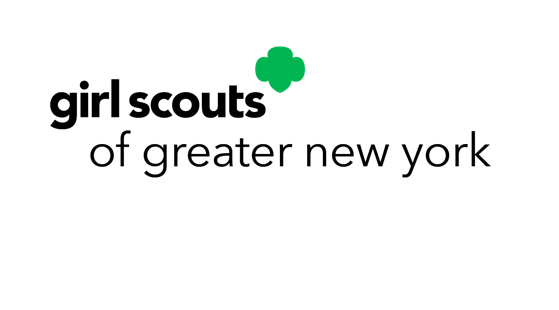 Cookie Season 2023 Opt-Out FormCadette, Senior and Ambassador Troops OnlyThe opportunity to opt out of receiving Girl Scout Cookie Program Girl Rewards in exchange for higher troop proceeds is offered to our Girl Scout Cadette, Senior and Ambassador troops only.  Multi-level troops are not eligible. In lieu of cookie rewards (including cookie experiences and cookie dough), your troop will receive an additional $0.05 per package sold during this cookie season.Please discuss with your troop the ramifications of this decision (such as higher proceeds, in lieu of rewards). Do not coerce Girl Scouts to choose this option, if they are hesitant.Girl Scouts in troops that opt out will be eligible for the following patches, if they meet the individual patch requirements: Bar Patch for highest level earned, Go Bright Ahead Cookie Theme Patch, Goal Getter Patch, Cookie Techie Patch and Gift of Caring Patch.After the Girl Scouts have made their decision, please have them initial in the chosen column below. If you are not meeting in person, please have them send you an email indicating their wish to opt out of rewards. Each participating Girl Scout listed on your troop roster in eBudde must send you an email.Please fill out this form, then send a copy, with the emails from the Girl Scouts in your troop (if meeting virtually) to rewardsoptout@girlscoutsnyc.org, no later than March 10, 2023 at 5:00 pmThis form must be submitted to council prior to submitting your Troop’s Initial Order. Please do not submit your Initial Order until you confirm that the Opt Out box in eBudde has been checked off.  Your troop’s proceed structure will be finalized once you submit your initial order and cannot be changed.Troop#________________	Level____________	Service Unit_________I attest that each Girl Scout listed above fully understands the implications of her decision regarding the opt out process and the decision marked above is of their own volition without coercion from others.Troop Cookie Manager Name (Print): ___________________________________________________Signature:  ________________________________________________________________________Girl Scouts of Greater New York Leadership Center | 40 Wall Street, Suite 708 | New York 10005Tel: 212-645-4000 | Fax: 212-645-4599Girl Scout First Name (Print)Girl Scout Last Name (Print)DateOpt-Out YES (Initial)Opt-Out NO (Initial)